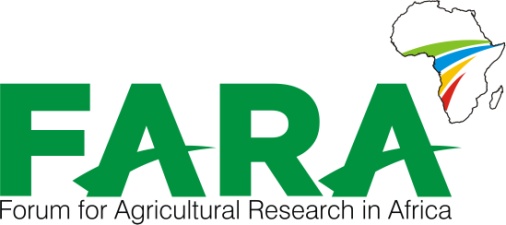 Forum for Agricultural Research in Africa (FARA)Form A – (Firms Only)PRE-QUALIFICATION DOCUMENT for the REGISTRATION OF SUPPLIERS, CONTRACTORS, CONSULTING FIRMS & OTHER SERVICE PROVIDERSFOR GOODS, WORKS & SERVICES2022/2023Issuance Date: 25th March, 2022Closing Date: 25th April, 2022Table of ContentsSECTION I	-	INVITATION FOR PRE-QUALIFICATIONFARA (hereinafter referred to as “Registration Entity”) intends to register applicants for the provision of the following goods, works and services:-SECTION II	-	INSTRUCTIONS TO APPLICANTS2.1	Scope 2.1.1	The Forum for Agricultural Research in Africa (FARA) intends to register service providers for the supply of the goods, works and services detailed in the invitation for registration.  2.1.2.	Registration is opened to eligible firms as indicated in appendix 1 to instructions to Applicants.2.1.3.	Firms already on FARA’s existing vendor database are also invited to submit their applications.2.2.	Submission of Application Forms   2.2.1	All duly completed application forms, introduction letter together with the relevant      supporting documents should be sent electronically to the email stated address below:   [recruitment2@faraafrica.org]The submission of a completed registration form should be made on or before Monday, April 25, 2022 @ 16:00GMT. Any document received after the deadline time and date shall be rejected. The PU of FARA reserves the right to accept or reject any application and is not bound to give reasons for its decision.2.2.2	All the information requested for registration shall be provided in the English Language.2.2.3	Failure to provide information that is essential for effective evaluation of the applicant’s qualification or to provide timely clarification or substantiation of the information supplied may result in the applicant’s disqualification.2.3	Eligible Applicants2.3.1	This Invitation for applications is opened to all firms from eligible source countries.2.3.2	Applicants must not be under a declaration of suspension for corrupt, fraudulent, collusive, coercive or obstructive practices as issued by any Procurement Authority or any Donor Agency.2.4.	Shortlisting Criteria2.4.1	Registration will be based on meeting the minimum requirements to pass in the criteria for the various categories as set out in Appendix 1 hereof.  A shortlisting of applications will be done taking into account the applicant’s general and particular experience, personnel, capability and financial position as demonstrated by the applicant’s response in the attached forms.2.4.2	The applicant should provide accurate information on any litigation or arbitration resulting from contracts completed or under its execution over the last five years.2.4.3.	Applicants who qualify according to the selection criteria will be invited to submit their quotations/proposals for the supply of goods/services respectively as and when required depending on continuous performance.2.4.4. 	The following documents MUST be attached:Introductory Letter (Including Company Profile)Business Registration Certificate and Certificate to Commence BusinessValid TAX clearance certificateValid VAT Registration CertificateValid SSNIT Clearance CertificateConfidential Business Form:(Please note that giving false information under this section will result in your application being disqualified automatically) GENERAL INFORMATION The form must be fully and comprehensively completed in all respects.Information given by the applicant shall be treated in strict confidence.FARA reserves the right to visit and inspect the business premises of the company/firm/Individual that will participate.Any information given under and later found to be incorrect shall lead to disqualification from the registration process.Applicants can select a maximum of Two (2) Sub-Categories.FORM A: (FIRMS ONLY)PART I:  CORPORATE INFORMATION PART II:	FINANCIAL INFORMATIONPART III:	BUSINESS ACTIVITIESPART IV:	TRADE REFERENCES (Please indicate names of clients you have worked with in the past few years)DECLARATION (for FIRMS)Section I-Invitation for Pre-Qualification…………………………………………………….3Section II -Instructions to Applicants…………………………………………………….5Eligible Applicants…………………………………………………….6Shortlisting Criteria…………………………………………………….6General InformationForm A (for Firms Only)…………………………………………………….6…………………………………………………….7Part I:  Corporate Information…………………………………………………….7Part II: Financial Information…………………………………………………….8Part III: Business Activities…………………………………………………….8Part IV: Trade References…………………………………………………….10Declaration (for Firms Only)………………………………………………….....11Appendix 1…………………………………………………......12*Applicants can select a maximum of two (2) sub-categories*Sub-Category No. Goods & Equipment CategoryTick (X)FARA/GDS/2022-23/01Agricultural Inputs FARA/GDS/2022-23/02Furniture and Fittings FARA/GDS/2022-23/03Electrical Accessories FARA/GDS/2022-23/04Machinery and Equipment FARA/GDS/2022-23/05Refreshment ItemsFARA/GDS/2022-23/06Generator SetsFARA/GDS/2022-23/07IT Supplies and Accessories FARA/GDS/2022-23/08Fuels, Oils and Lubricants FARA/GDS/2022-23/09Printed Material and StationeryFARA/GDS/2022-23/10Supply of Vehicles, Motorcycles and AccessoriesFARA/GDS/2022-23/11Spare Parts (Vehicle & Plant)FARA/GDS/2022-23/12Textbooks and Library Books FARA/GDS/2022-23/13Teaching and Learning Materials FARA/GDS/2022-23/14Field logistics and Equipment FARA/GDS/2022-23/15Construction Materials (Paints etc…)FARA/GDS/2022-23/16Others:Sub-Category No. Works and Maintenance CategoryFARA/WKS/2022-23/01Construction/Renovations/ Maintenance of Buildings and StructuresFARA/WKS/2022-23/02Water Systems (Boreholes, Dams, etc)FARA/WKS/2022-23/03Sewage and Drainage SystemsFARA/WKS/2022-23/04Others:Sub-Category No. Consultancy Services CategoryFARA/CS/2022-23/01Financial Audit ServicesFARA/CS/2022-23/02Human Resources ConsultancyFARA/CS/2022-23/03Strategy Planning & Project ManagementFARA/CS/2022-23/04Animal Science & HealthFARA/CS/2022-23/05Agricultural Biotechnology/BiochemistryFARA/CS/2022-23/06Gender and YouthFARA/CS/2022-23/07Engineering ConsultantsFARA/CS/2022-23/08Agricultural Economics & AgribusinessFARA/CS/2022-23/09Plant PathologyFARA/CS/2022-23/10Environmental SafeguardsFARA/CS/2022-23/11Social SafeguardsFARA/CS/2022-23/12Agriculture Foresight FARA/CS/2022-23/13Capacity DevelopmentFARA/CS/2022-23/14Legal Consultants FARA/CS/2022-23/15Governance FARA/CS/2022-23/16Procurement ManagementFARA/CS/2022-23/17Baseline StudiesFARA/CS/2022-23/18IT SolutionsFARA/CS/2022-23/19Knowledge ManagementFARA/CS/2022-23/20Communications FARA/CS/2022-23/21Food ScienceFARA/CS/2022-23/22Others:Sub-Category No. Technical Services CategoryFARA/NCS/2022-23/01General Cleaning ServicesFARA/NCS/2022-23/02Design, Printing and Publication services FARA/NCS/2022-23/03Special Services/ Protocol FARA/NCS/2022-23/04IT Software Solutions & Web MaintenanceFARA/NCS/2022-23/05Training, Seminar and Conference FARA/NCS/2022-23/06Car Rental ServicesFARA/NCS/2022-23/07Catering ServicesFARA/NCS/2022-23/08Banking / Financial Services FARA/NCS/2022-23/09Plumbing WorksFARA/NCS/2022-23/10Painting WorksFARA/NCS/2022-23/11Repair and Servicing of Air conditionersFARA/NCS/2022-23/12Repair of Computers, Printers and PhotocopiersFARA/NCS/2022-23/13Routine Maintenance, Servicing and Repair of VehiclesFARA/NCS/2022-23/14Supply of Decorations and Corporate giftsFARA/NCS/2022-23/15Hotel AccommodationFARA/NCS/2022-23/16InsuranceFARA/NCS/2022-23/17Media and PublicityFARA/NCS/2022-23/18Events ManagementFARA/NCS/2022-23/19Travel, Transport, Supply of Air TicketsFARA/NCS/2022-23/20Advertising and BrandingFARA/NCS/2022-23/21Fumigation and Pest Control ServicesFARA/NCS/2022-23/22Carpentry WorksFARA/NCS/2022-23/23Electrical WorksFARA/NCS/2022-23/24Routine Maintenance, Servicing and Repair of GeneratorsFARA/NCS/2022-23/25Parcel collection and Delivery ServicesFARA/NCS/2022-23/26Provision of Short-Term Training Courses FARA/NCS/2022-23/27Third Party Logistics ServicesFARA/NCS/2022-23/28Interpretation &Translation Services (Languages)FARA/NCS/2022-23/29Security Services/Alarm Services and MonitoringFARA/NCS/2022-23/30Others:ADDRESS                   Interested firms, Individual consultants, suppliers, contractors and service                           providers seeking clarification should kindly contact FARA’s Procurement Unit - Monday to Friday between 9.00 to 16.00 (GMT).For Enquiries Only:Procurement Unit,Forum for Agricultural Research in Africa (FARA)PMB CT 173 Cantonments, Accra7 Flower Avenue, Mile 7, Achimota, Accra+233 302 774838 | 302 744888[cachaab@faraafrica.org]No.:PARTICULARSRESPONSE1.Full name of Firm:Full name of Firm:2.Date of Registration:3.Full physical address of principle place of business:Full postal address:5.Telephone/ Mobile No.:6.Fax No.:7.Email Address:8.Website address (if any)9.Company Pin no.:(please provide a copy)10.VAT Registration No.;(please provide a copy)11.Period in which you have been in the specific business for which you wish to be qualified12.Names of the shareholders, Directors and Partners(please provide a copy issued by the registrar of companies showing the directors and shareholders of the company)13.Associated company (if any)14.Provide the name of the company’s certified secretary/auditorsNo.:PARTICULARSPARTICULARSPARTICULARS1.What was your turnover in the last two years?………………….For year ended----/----/--------------………………………For year ended----/----/----------2.Has your organisation met all its obligations to pay its creditors and staff during the years?Has your organisation met all its obligations to pay its creditors and staff during the years?Yes/NoIf so, please give details:If so, please give details:If so, please give details:3.Have you had any contracts terminated for poor performance in the last three years or any contracts where damages have been claimed by the contracting authority?Have you had any contracts terminated for poor performance in the last three years or any contracts where damages have been claimed by the contracting authority?If so, please give detailsIf so, please give detailsIf so, please give details4.Give your bankers details(Name, Branch, Telephone no.: Address & Contact Person (Relationship Manager)Give your bankers details(Name, Branch, Telephone no.: Address & Contact Person (Relationship Manager)Give your bankers details(Name, Branch, Telephone no.: Address & Contact Person (Relationship Manager)No.:PARTICULARS1.State your organization’s main business activities:2.Please state generally the experience and expertise your organization possesses Attach your company organogram NoCustomer Organization (Name)Customer Contact name & Phone numberContract reference & brief descriptionDate contract awardedPeriod of contract1.2.3.4.5.6.7.I declare that to the best of my knowledge the answers submitted in this pre-qualification questionnaire (and any supporting documentation) are correct. I understand that any misrepresentation will render my organization ineligible to participate in any future business activities with FARAFORM COMPLETED BY:FORM COMPLETED BY:Name:Title:Date:Telephone/Mobile No.:Email:Signature:Company Seal:FORM WITNESSED BY:FORM WITNESSED BY:Name:Title:Date:Telephone/Mobile No.:Email:Signature:Company Seal:APPENDIX 1Introductory Letter (Including Company Profile)Registration Form A for FirmsRegistration of Form B for Individual ConsultantsBusiness Registration CertificateCertificate to Commence BusinessValid TAX clearance certificateValid VAT Registration CertificateValid SSNIT Clearance Certificate